20.03.2024 № 922О внесении изменения в Перечень муниципальных услуг, предоставляемых администрацией города Чебоксары, предоставление которых осуществляется по принципу «одного окна» в многофункциональных центрах предоставления государственных и муниципальных услуг города Чебоксары, утверждённый постановлением администрации города Чебоксары от 03.07.2015 № 2198В соответствии с Федеральным законом от 06.10.2003 № 131-ФЗ 
«Об общих принципах организации местного самоуправления в Российской Федерации», Федеральным законом от 27.07.2010 № 210-ФЗ «Об организации предоставления государственных и муниципальных услуг», постановлением Кабинета Министров Чувашской Республики от 30.11.2023 № 761 «Об утверждении Порядка предоставления многодетным семьям единовременной денежной выплаты (сертификата) взамен предоставления им в собственность бесплатно земельного участка» администрация города Чебоксары п о с т а н о в л я е т:1. Внести в Перечень муниципальных услуг, предоставляемых администрацией города Чебоксары, предоставление которых осуществляется по принципу «одного окна» в многофункциональных центрах предоставления государственных и муниципальных услуг города Чебоксары», утверждённый постановлением администрации города Чебоксары от 03.07.2015 № 2198, изменение, дополнив пунктом 63 следующего содержания:«63. Включение в список граждан для предоставления единовременной денежной выплаты (сертификата) многодетным семьям взамен предоставления земельного участка в собственность бесплатно».2. Настоящее постановление вступает в силу со дня его официального опубликования.3. Контроль за исполнением настоящего постановления возложить на заместителя главы администрации города по экономическому развитию 
и финансам. Глава города Чебоксары                		                                        Д.В. СпиринЧăваш РеспубликиШупашкар хулаадминистрацийěЙЫШĂНУ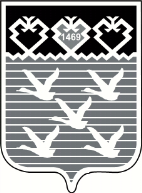 Чувашская РеспубликаАдминистрациягорода ЧебоксарыПОСТАНОВЛЕНИЕ